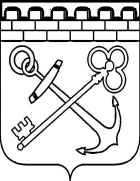 КОМИТЕТ ПО ТОПЛИВНО-ЭНЕРГЕТИЧЕСКМУ КОМПЛЕКСУ ЛЕНИНГРАДСКОЙ ОБЛАСТИПРИКАЗО признании утратившим силу приказа комитета по топливно-энергетическому комплексу Ленинградской области от 14.04.2015 года №2
«Об утверждении порядка отбора юридических лиц для предоставления субсидии из областного бюджета Ленинградской области на возмещение части затрат, связанных с приобретением энергосберегающего оборудования в рамках реализации мероприятий в области энергосбережения и повышения энергетической эффективности»В целях приведения нормативных правовых актов комитета по топливно-энергетическому комплексу Ленинградской области в соответствие с действующим законодательством п р и к а з ы в а ю:Признать утратившим силу приказ комитета по топливно-энергетическому комплексу Ленинградской области от 14.04.2015 года № 2
«Об утверждении порядка отбора юридических лиц для предоставления субсидии из областного бюджета Ленинградской области на возмещение части затрат, связанных с приобретением энергосберегающего оборудования в рамках реализации мероприятий в области энергосбережения и повышения энергетической эффективности».Контроль за исполнением приказа оставляю за собой.от «___» ____________ 2021 года№ ____Председатель комитетаЮ.В. Андреев